Blue Springs South High School Jaguar Pride 2019Photo Order FormStudent’s Name:_____________________________________________  Instrument________________Address:______________________________________________________Phone:____________________ Email:____________________________Each student will have their photograph taken the week of July 22nd (to be determined) South High School.  You can wear your student’s photo proudly at all home football games and contests!Please complete the order form and send with your student by Tuesday 7/23. Payment by check to: JR PhotoOr use Visa and Mastercard. If by paypal send payment to:jrobichaud@hotmail.com. Please include your student’s name in the title on the payment.3” Photo Button				$8.00 each QTY___ Total_______5x7”						$8.00 each QTY___ Total_______12x18” JP Group photo		$18.00 each 	   Total_______Special Packages!2 Photo Buttons and a 5x7” of your student						$20.00		Total__________2 Photo Buttons, 1-5x7 AND 12x18” JP Group						$33.00		Total__________					Tax is included TOTAL_________________							Checks to: 	JR PhotoThank you for your order!  Photo buttons will be delivered to your student the Thursday evening prior to the first home game if at all possible. 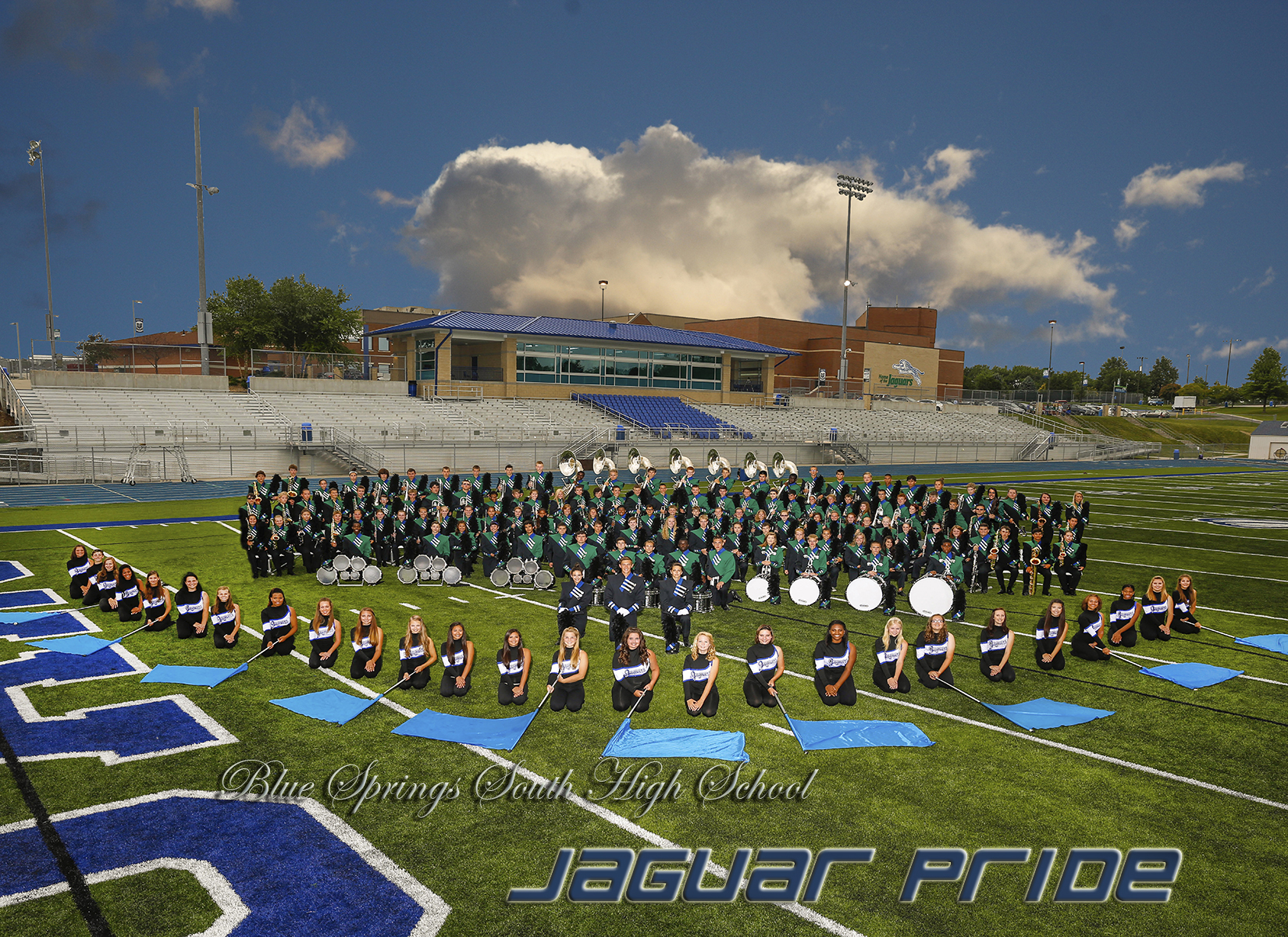 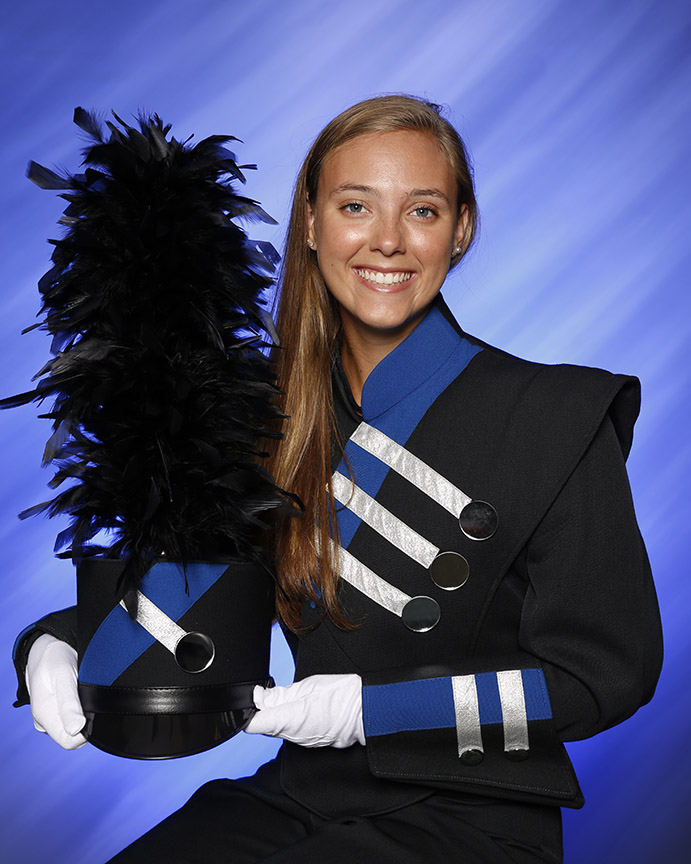 